          مراحل فارغ التحصیلی با SUBMIT   و    ACCEPT   جهت دکترای حرفه ای                       1-ارائه فرم بررسی مستندات مقاله منتج از پایان نامه با امضای مجری (تعهد چاپ)                  (فرم شماره دو)2- ارائه فایل الکترونیکی  SPSS      3- ارائه فرم ترجمان دانش تایپ شده (KTE) با امضای مجری                                                کلیه فایلهای فوق در سایت  MED.MUI.AC.IR  بار گذاری شده است:                     	MED.MUI.AC.IR                                                                                                                         معاونتها                                                                     معاونت پژوهشی                                           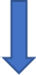                                                                        فعالیتها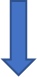                                             آئین نامه ها، فرمها و دستور العمل های دوره کارورزی